УВЕДОМЛЕНИЕо проведении публичных слушанийпо проекту актуализированной схемы теплоснабжениямуниципального образования«Кузьмоловское городское поселение»Всеволожского муниципального района Ленинградской областиАдминистрация муниципального образования «Кузьмоловское городское поселение»Всеволожского муниципального района Ленинградской области уведомляет о проведении собрания участников публичных слушаний по проекту актуализированной схемы теплоснабжения 07.06.2022 в 17.00 в Доме Культуры по адресу: Ленинградская область, Всеволожский район, г. п. Кузьмоловский, Леншоссе д.8. Обязательное извещение в письменной форме о проведении публичных слушаний теплоснабжающих и теплосетевых организаций, указанных в проекте актуализированной схемы теплоснабжения обеспечено.Замечания и предложения по проекту актуализированной схемы теплоснабжения муниципального образования «Кузьмоловское городское поселение» Всеволожского муниципального района Ленинградской области, сбор которых производился до 18.05.2022, не поступили.И. о. главы администрации                                                                                                 Ю. М. Спицын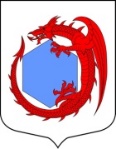 Администрация муниципального образования«Кузьмоловское городское поселение»Всеволожского муниципального района Ленинградской области188663, Ленинградская область, Всеволожский район, г. п. Кузьмоловский,ул. Рядового Леонида Иванова, д.2 Г;тел/факс 8 (81370)94-03, E-mail: adm-kuzmolovo@mail.ruОКПО 00366988 ОКОГУ 32100 ОГРН 1054700123532, ИНН/КПП 4703083449/470301001